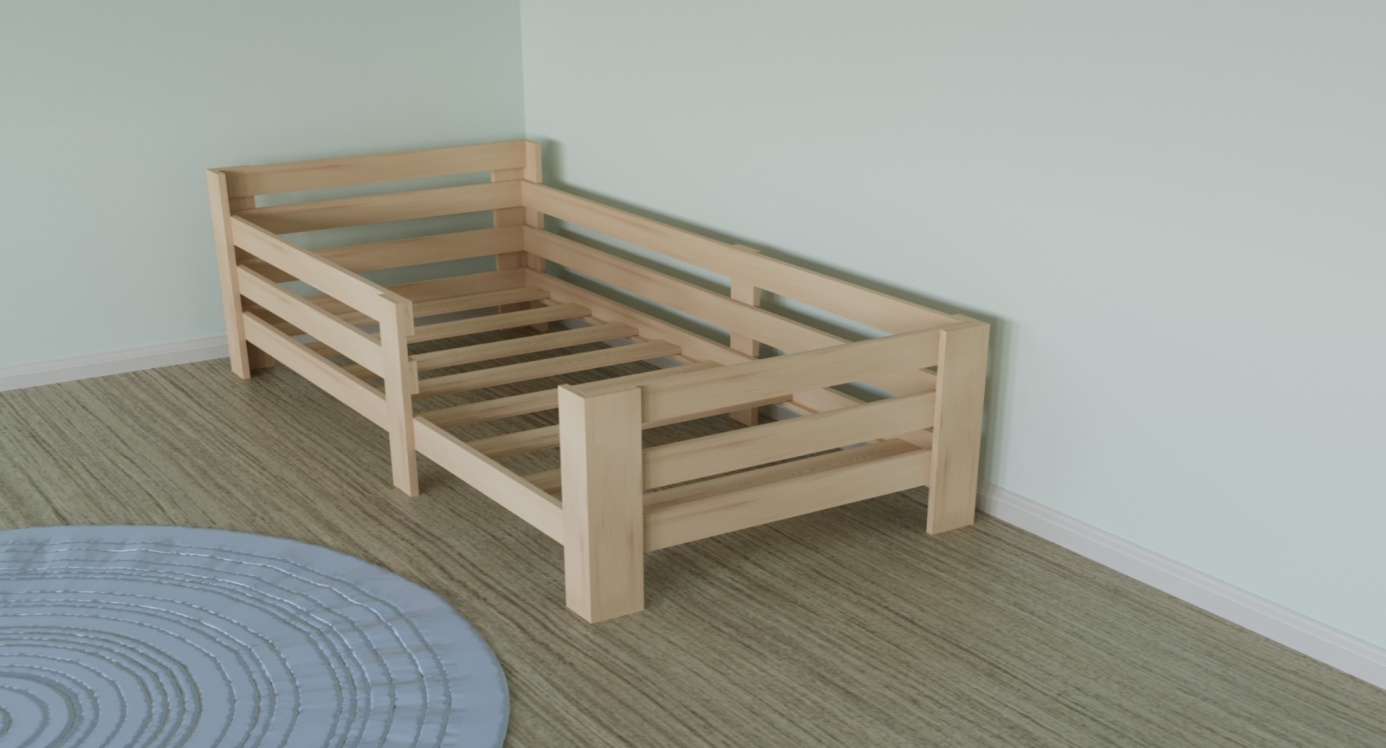 				KURULUM VE AÇIKLAMALAR1. 	Almış olduğunuz ürün 5 parçadan oluşmaktadır;	A. 1 numaralı parça, başlık kısmı,	B. 2 numaralı parça, ayak ucu kısmı,	C. 3 ve 4 numaralı parçalar yan kısımlar,	Ç  5 numaralı parça yatağın ızgaralarıdır.2.	Parçalar üzerindeki numaralar, yatağın dışa bakan kısımlarıdır.3.	Kurulumu kolaylaştırmak için toplam 10 adet şeffaf bağlantı monte edilmiştir ve tornavida yardımı ile de sıkabilirsiniz.4.	Kurulum sırasıyla;	A. Bir kişi yardımıyla 3 ve 4 numaralı parçaları paralel hale getirip 5 numaralı parçayı (Yatak Altı Izgara) şeffaf bağlantılardan birleştirin ve vidalarını takın,	B. 1 ve 2 numaralı parçayı şeffaf bağlantılarından birleştirin ve vidalarını takın,	C. Şeffaf bağlantı vidalarını dönüşümlü olarak sıkınız.	D. 1,2,3 ve 4 numaralı parçaların birleşim yerinde bulunan ve delikleri hazırlanmış toplam 12 adet vidayı şarjlı matkap yardımıyla sıkın.	E. Son olarak kalan 7 adet ızgarayı yerleri hazırlanmış bölümlere yerleştirin.İyi Günlerde Kullanmanız Dileğiyle.                                                                                                                                                                                                                                                                                                                                                                                                                                                                  